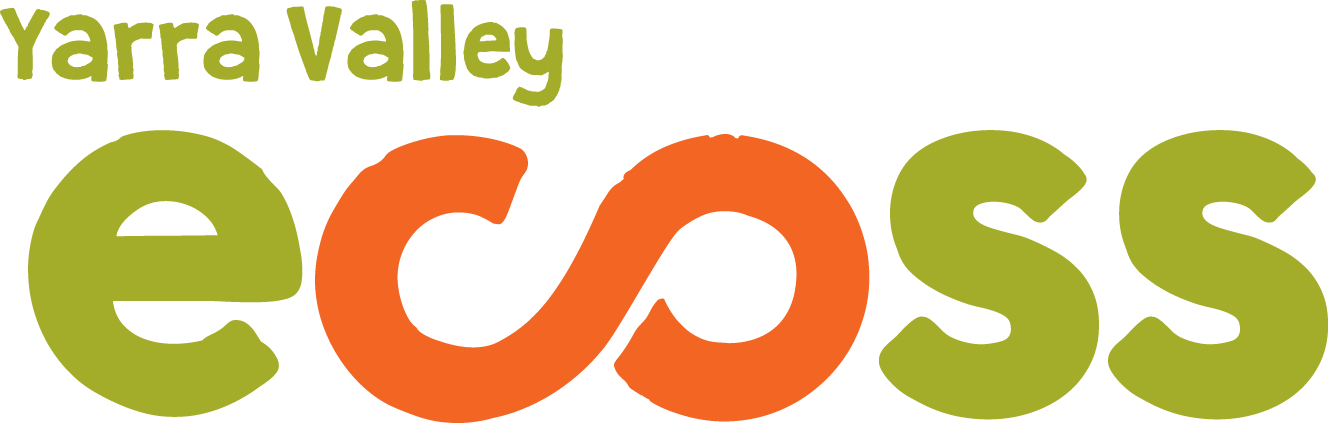 ECOTOPIA 2018 BOOKING FORMTo book a stall or demonstration time slot at the Ecotopia Junction Community Festival please complete the form below and return by email to ecotopiastalls@ecoss.org.au (or mail to: PO Box 340, Yarra Junction 3797).PLEASE NOTE:Stallholders will need to provide all their own equipment such as marquees, tables etc. The Yarra Ranges Council has requested that stallholders do not use pegs as there are cables just below the ground in the area of the market.As part of our ‘sustainability in action’ goal we ask you to avoid using disposable packaging or receptacles or, where unavoidable, use minimal and biodegradable. Name of stall holder, presenter or organisationContact personPhone numberEmailAre you not for profit?List products or organisations goalsHow does your business contribute to ecological and / or social sustainability?Please give brief details of your presentation if applicableAny special requirementsDo you have insurance?Please circle Do you require power? (Food stalls only)Food- do you have street trader and food handling certificates?